BIOLOGY UNIT 5 SUMMARY QUESTIONSFor each of the following, name the type of response described and the survival value of the response;Some species and bacteria move away from the waste products that they produceNegative chemotaxis – wastes are often removed from an organism because they are harmful. Moving away prevents the waste harming the organism and so increases chance of survivalThe sperm cells of a moss plant are attracted towards a chemical produced by the female reproductive organ of another moss plantPositive chemotaxis – increases the chances of sperm cells fertilising the egg cells of other mosses and so helps to produce more moss plants/future generations. Cross-fertilisation increases genetic variability, making species better able to adapt to future environmental changes.The young stems of seedlings grow away from gravityNegative geotropism – takes the seedlings above the ground and into the light, where they can photosynthesise. More photosynthesis means more carbohydrate and so a better chance of survivalWhat is the function of the autonomic nervous systemIt controls the involuntary activities of internal muscles and glandsDistinguish between the functions of the sympathetic and parasympathetic nervous systemsSYMPATHETIC – stimulates effectors and so speeds up an activity. Prepares for stressful situations such as the fight or flight responsePARASYMPATHETIC – inhibits effectors and slows down an activity. Controls activities under resting conditions, conserving energy and replenishing the body’s reservesSuppose the parasympathetic nerve connections from the medulla oblongata to the SAN were cut. Suggest what might happen if a person’s blood pressure increases above normalBlood pressure remains high because the parasympathetic nervous system is unable to transmit nerve impulses to the SA node, which decreases heart rate and so lowered blood pressureThe nerve connecting the carotid artery to the medulla oblongata of a person is cut. This person then undertakes some strenuous exercise. Suggest what might happen to the person’s;Heart rate – remains as it was before taking exercise – after exercise, blood pressure increases and carbon dioxide concentration of blood rises (causing blood Ph to be lowered). The changes are detected by pressure and chemical receptors in the wall of carotid arteries. As the nerve from here to the medulla oblongata is cut, no nerve impulse can be sent to the centres that control heart rate. Blood carbon dioxide concentration – blood carbon dioxide concentration increases as a result of increased respiration during exercise. What is a stretch-mediated sodium channelA special type of sodium channel that changes it permeability to sodium when it changes shape/is stretchedDescribe the sequence of events by which pressure of a Pacinian corpuscle results in the creation of a generator potentialPressure on Pacinian corpuscle = corpuscle changes shape = stretches membrane of neurone = wides stretch-mediated sodium ion channels = allows sodium ions into neurone = changes potential of membrane/depolarises = produces a generator potential Explain why brightly coloured objects often appear grey in dim lightOnly rod cells are stimulated by low-intensity (dim) light. Rod cells cannot distinguish between different wavelengths/colours of light, therefore the object is perceived only in a mixture of black and white i.e. greyAt night, it is often easier to see a star in the sky by looking slightly to the side of it rather than directly at it. whyLight reaching earth from a star is of low light intensity. Looking directly at a star, light is focused on to the fovea, where there are only cone cells. Cone cells respond only to high light intensity so they are not stimulated by the low light intensity from the star and cannot be seen. Looking to one side of the star means that light from the star is focused towards the outer regions of the retina, where there are mostly rod cells. These are stimulated by low light intensity and therefore the star is seen. State three ways in which a response to a hormone differs from a response to a nerve impulseHormone response is slow, widespread and long-lastingNervous response is rapid, localised and short-livedName two chemical mediators and state the effects they each have on blood vesselsHistamine and prostaglandins – both cause dilation of small arteries and arterioles and increase permeability of capillariesSuggest two advantages to a plant of having roots that respond to gravity by growing in the direction of its pullResponse ensures that roots grow downwards into the soil, this anchoring the plant firmly and bringing them closer to water which is needed for photosynthesisState two differences between animal hormones and plant growth factors. Animal hormones are made in particular organs and affect other organs some distance awayPlant growth factors are made by cells located throughout the plant and have localised effectsDescribe how the movement of ions establishes the resting potential in an axonActive transport of sodium ions out of the axon by sodium-potassium pumps is faster than active transport of potassium ions into the axon. Potassium ions diffuse out of the axon but few, if any, sodium ions diffuse into the axon because sodium ‘gates’ are closed. Overall, there are more positive ions outside than inside and therefore the outside is positive relative to the inside.         (a) between 0.5 and 2.0 ms there is a considerable change in membrane potential. Explain how this change is brought about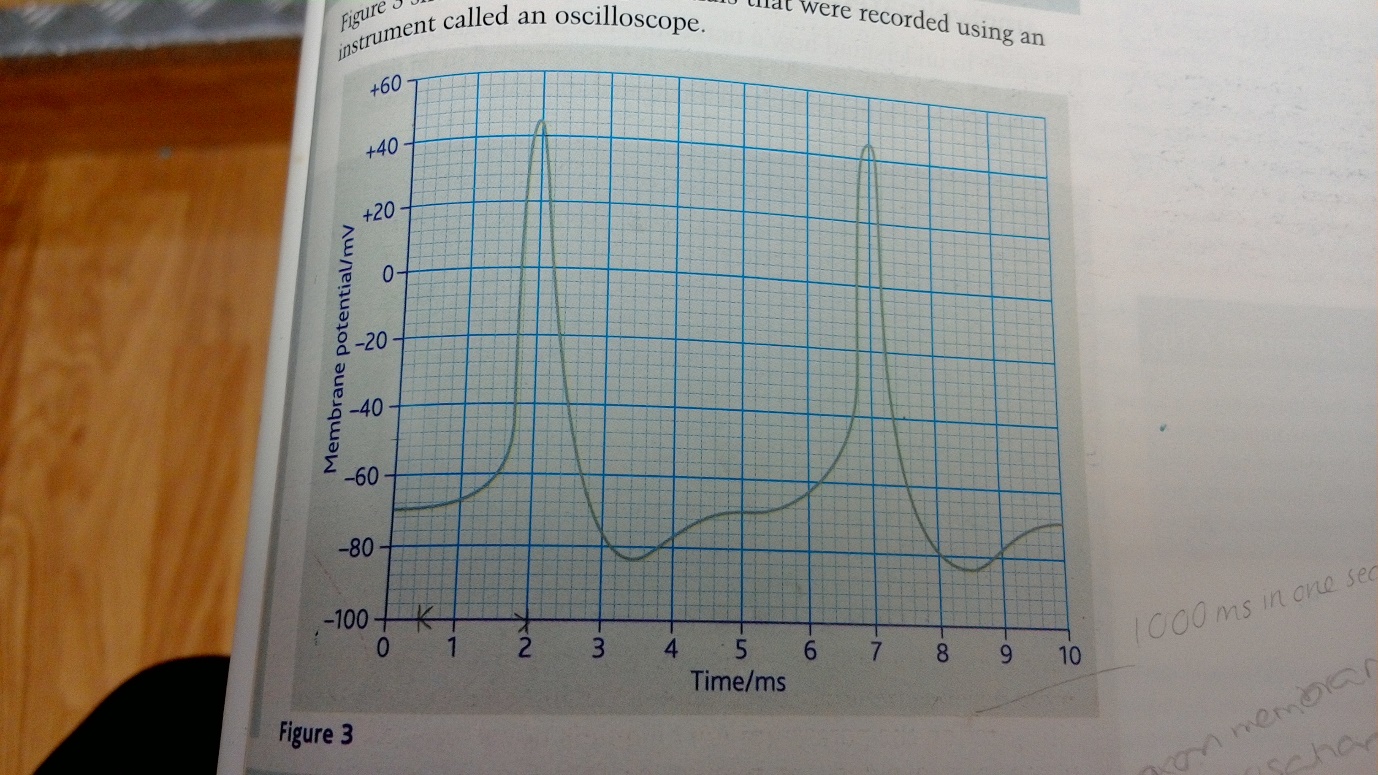  At resting potential (0.5ms) there is a positive charge on the outside of the membrane and a negative charge inside, due to the high concentration of sodium ions outside the membrane. The energy of the stimulus causes the sodium voltage-gated channels in the axon membrane to open and therefore sodium ions diffuse in through the channels, along their electrochemical gradient. Being positively charged, they begin a reversal in the potential difference across the membrane. As sodium ions enter, so more sodium ion channels open, causing an even greater influx of sodium ions and an even greater reversal of potential difference: from -70 mv to +40 mv at 2.0 ms(b) how many action potentials will occur in 1 second if the frequency shown on the graph is maintained for this period?Two action potentials take place in 2 msEach action potential takes 10 ÷ 2 = 5 ms (action potentials are 5 ms apart)There are 1000ms in 1 secondTherefore there are 1000 ÷ 5 = 200 action potentials in 1 secondIn a myelinated axon, sodium and potassium ions can only be exchanged at certain points along it.What is the name given to these pointsNode of ranvierExplain why ions can only be exchanged at these pointsBecause the remainder of the axon is covered by a myelin sheath that prevents ions being exchanged/prevents a potential difference being set upWhat effect does this have on the way an action potential is conducted along the axonIt moves along in a series of jumps from one not of ranvier to the nextWhat name is given to this type of conductionSalutatory conductionHow does it affect the speed with which the action potential is transmitted compared to an unmyelinated axonIt is fasterWhat happens to the size of an action potential as it moves along an axon?It remains the same/does not changeExplain how the refractory period ensures that nerve impulses are kept separate from one anotherDuring the refractory period the sodium voltage-gated channels are closed so no sodium ions can move inwards and no action potential is possible. This means there must be an interval between one impulse and the nextWhat is the all-or-nothing principleThere is a particular level of stimulus that triggers an action potential. At any level above this threshold, a stimulus will trigger an action potential that is the same regardless of the size of the stimulus, below this threshold no action potential is triggeredThe table shows the speeds at which different axons conduct action potentialsUsing data from the table, describe the effect of axon diameter on the speed of conductance of an action potentialThe greater the diameter of the axon the faster the speed of the conductance. Comparing data for the two myelinated axons shows that the 20m diameter axon conducts at 120 m s-1 while the 10 m diameter axon conducts at 120 m s -1. Likewise, the data for the two unmyelinated axons shows that the 500 m diameter axon conducts at 25 m s-1 while the 1 m diameter axon conducts at 2 m s-1The data shows that a myelinated axon conducts an action potential faster than an unmyelinated axon. Explain whyIn myelinated axons, the myelin acts as an electrical insulator. Action potentials can only form where there is no myelin (at nodes of ranvier), the action potential therefore jumps from node to node (salutatory conduction) which makes its conductance fasterWhat is the name of the cells whose membranes make up the myelin sheath around some types of axonSchwann cellsState which has the greater effect on the speed of conductance of an action potential; the presence of myelin or the diameter of the axon. Use the table to explain your answerThe presence of myelin has the greater effect because a myelinated human sensory axon conducts an action potential at twice the speed of the squid giant axon, despite being only 1/50th of its diameterThe squid is an ectothermic animal. This means that its body temperature fluctuated with the temperature of the water in which it lives. Suggest how this might affect the speed at which action potentials are conducted along a squid axonTemperature affects the speed of conductance of action potentials. The higher the temperature, the faster the conductance. The conductance of action potentials in the squid will therefore change as the environmental temperature changes. It will react more slowly at lower temperatures. How is a presynaptic neurone adapted for the manufacture of neurotransmitterIt possesses many mitochondria and large amounts of endoplasmic reticulum How is the postsynaptic neurone adapted to receive the neurotransmitterIt has receptor molecules on its membraneDescribe the basic events in the transmission of a nerve impulse form one neurone to anotherNeurotransmitter is released from vesicles in the presynaptic neurone into the synaptic cleft when an action potential reaches the synaptic knob. The neurotransmitter diffuses across the synapse to receptor molecules on the postsynaptic neurone to which it binds, thereby setting up a new action potential If a neurone is stimulated in the middle of an axon, an action potential will pass both ways along it to the synapses at each end of the neurone. However, the action potential will only pass across the synapse at one end. WhyOnly one end can produce a neurotransmitter and so this end alone can create a new action potential in the neurone on the opposite side of the synapse. At the other end there is no neurotransmitter that can be released to pass across the synapse and so no new action potential can be set up. When walking along a street we barely notice the background noise of traffic. However, we often respond to louder traffic noises, such as the sound of a hornFrom your knowledge of summation, explain this differenceThe relatively quiet background of traffic produces a low-level frequency of action potentials in the sensory neurones from the ear. The amount of neurotransmitter released into the synapse is insufficient to exceed the threshold in the postsynaptic neurone and to trigger an action potential and so the noise is ‘filtered out’ or ignored. Louder noises create a higher frequency and the amount of neurotransmitter released is sufficient to trigger an action potential so there is a response. This is an example of temporal summationSuggest an advantage in responding to high-level stimuli but not to low-level stimuliReacting to low-level stimuli that present little danger can overload the central nervous system and so organisms may fail to respond to more important stimuli. High-level stimuli need a response because they are more likely to represent danger. Explain why hyperpolarisation reduces the likely hood of a new action potential being createdAs the inside of the membrane is more negative than at resting potential, more sodium ions must enter in order to reach the potential difference of an action potential i.e. it is more difficult for depolarisation to occur. Stimulation is less likely to reach the threshold level needed for a new action potential. For each of the following, state the name of the substance described;They diffuse into the postsynaptic neurone where they generate an action potentialSodium ionsA neurotransmitter found in a cholinergic synapseacetylcholineIt is released by mitochondria to enable the neurotransmitter to be re-formedATPTheir influx into the presynaptic neurone causes synaptic vesicles to release their neurotransmitterCalcium ionsWhy is it necessary for acetylcholine to be hydrolysed by acetylcholinesteraseTo recycle the choline and ethanoic acid; to prevent acetylcholine from continuously generating a new action potential in the post synaptic neuroneDrugs such as morphine and codeine bind to the specific receptors used by endorphins. Suggest the likely effect of drugs like morphine and codeine on the bodyThey will reduce painExplain how the effect you suggest might be brought aboutThey act like endorphins by binding to the receptors and therefore preventing action potentials bring created in the neurones of the pain pathwaysProzac affects serotonin within the synaptic clefts. Serotonin is a neurotransmitter involved in the regulation of emotional states. Suggest a way that the drug Prozac might affect serotonin within synaptic cleftsProzac might prevent the elimination of serotonin from the synaptic cleftExplain how the effect you suggest makes Prozac an effective antidepressant. By increasing the concentration of serotonin in the synaptic cleft, its activity is increased, reducing depression which is caused by reduced serotonin activityValium enhances the binding of GABA to its receptors. GABA is a neurotransmitter that inhibits the formation of action potentials when it binds to postsynaptic neurones. Suggest the likely effect of Valium on the nerve pathways that cause muscle contractionIt will reduce muscle contractions by causing muscle to relaxExplain the reasoning for your answerValium increases the inhibitory effects of GABA so therefore there are fewer action potentials on the nerve pathways that cause muscles to contractEpilepsy can be the result of an increase in the activity of neurones in the brain due to insufficient GABA. An enzyme breaks down GABA on the postsynaptic membrane. A drug called Vigabatrin has molecular structure similar to GABA and is used to treat epilepsy. Suggest a way in which Vigabatrin might be effective in treating epilepsy. The molecular structure of Vigabatrin is similar to GABA so it may be a competitive inhibitor for the active site of the enzyme that breaks down GABA. As less GABA is broken down by the enzyme, more of it is available to inhibit neurone activity. Or Vigabatrin might bind to GABA receptors on the neurone membrane and mimic its action, thereby inhibiting neuronal activity. Suggest a reason why there are numerous mitochondria in the sarcoplasmMuscles require much energy for contraction. most of this energy is released during the krebs cycle and electron transport chain in respiration, both of these take place in the mitochondriaIf we cut across a myofibril at certain points, we see only think myosin filaments. Cut at a different point we see only thin actin filaments. At yet other points we see both types of filament. WhyThe actin and myosin filaments lie side by side in a myofibril and overlap at the edges where they meet. Where they overlap, both filaments can be seen. Where they do not overlap, we see one or other filament onlyHow do slow-twitch fibres differ from fast-twitch fibres in the way they functionSlow-twitch fibres contract more slowly and provide less powerful contractions over a longer period. Fast-twitch fibres contract more rapidly and produce powerful contractions but only for a short durationDescribe how each type of fibre is adapted to its functionSlow -twitch fibres have myoglobin to store oxygen, much glycogen to provide a source of metabolic energy, a rich supply of blood vessels to deliver glucose and oxygen and numerous mitochondria to produce ATPFast-twitch fibres have thicker and more numerous myosin filaments, a high concentration of enzymes involved in anaerobic respiration and a store of phosphocreatine to rapidly generate ATP from ADP in anaerobic conditionsHow is the shape of the myosin molecule adapted to its role in muscle contractionMyosin is made of two proteins. The fibrous protein is long and thin in shape, which enables it to combine with others to form a long thick filament along which the actin filament can move. The globular protein forms two bulbous structures at the end of a filament. This shape allows it to exactly fit recesses in the actin molecule, to which it can become attached. Its shape also means it can be moved at an angle. This allows  it to change its angle when attached to actin and so move it along, causing the muscle to contract. Trained sprinter have high levels of phosphocreatine in the muscles. what is the advantage of thisPhosphocreatine stores the phosphate that is used to generate ATP from ADP in anaerobic conditions. A sprinter’s muscles often work so strenuously that the oxygen supply cannot meet the demand. The supply of ATP from mitochondria during aerobic respiration therefore ceases. Sprinters with the most phosphocreatine have an advantage because ATP can be supplied to their muscles for longer, and so they perform betterDuring the contraction of a muscle sarcomere, a single actin filament moves 0.8 m. If the hydrolysis of a single ATP molecule provides enough energy to move an actin filament 40nm, how many ATP molecules are needed to move the actin filament 0.8 m?A single ATP molecule is enough to move an actin filament a distance of 40 nmDead cells can no longer produce ATP. Soon after death, muscle contract, making the body still – rigor mortis. From your knowledge of muscle contraction, explain why rigor mortis occurs after deathOne role of ATP in muscle contraction is to attach to the myosin heads, thereby causing them to detach from the actin filament and making the muscle relax. As no ATP is produced after death, there is none to attach to the myosin, which therefore remains attached to actin, leaving the muscle in a contracted stateWhat is homeostasisThe maintenance of a constant internal environment in organismsExplain why maintaining a constant temperature is important in mammalsMaintaining a constant temperature is important because enzymes function within a narrow range of temperatures. Fluctuations from the optimum temperature mean enzymes function less efficiently. If the variation is extreme, the enzyme may be denatured and cease to function all togetherExplain why maintaining a constant blood glucose concentration is important in mammalIt is important in ensuring a constant water potential. Changes to the water potential of blood and tissue fluids may cause cells to shrink and expand (even to bursting point), due to water leaving or entering by osmosis. In both instances the cells cannot operate normally. A constant blood glucose concentration also ensures a reliable source of glucose for respiration by cells. State the three ways by which heat loss to, and gained from, the environmentConduction, convection, radiationName four structures in the skin that are involved with thermoregulation in mammalSweat glands, hair erector muscle, fat tissue, arterioles (shunt vessels)Explain why a large, compact mammal will probably require less food per gram of body mass to maintain its body temperature in a cold climate than a small, less compact mammalFood is a source of heat produced by its metabolism in the body. A large, compact mammal will have a smaller surface area to volume ratio than a smaller, less compact one. Because heat is lost from the ‘surface’ and produced in the ‘volume’, the larger mammal will both produce more heat and lose less heat per gram of body mass compared to the smaller mammal. It will therefore need less food in order to maintain its body temperature. Explain why the skin of humans often appears paler on a cold day than on a hot day. What is the significance of this differenceOn a cold day, the arterioles in the skin are made smaller in diameter (vasoconstriction) to help conserve heat, thus reducing the flow of blood to the body surface. This lack of surface blood makes the skin appear pale. On a hot day, vasodilation occurs and so more blood flows near the body surface and the skin appears redder. Vasoconstriction conserves body heat while vasodilation increases heat loss – they are therefore mechanisms of thermoregulationThe graphs below compare the rates of metabolic heat generation and evaporative heat loss in a mammal and a reptile as the environmental temperature changes: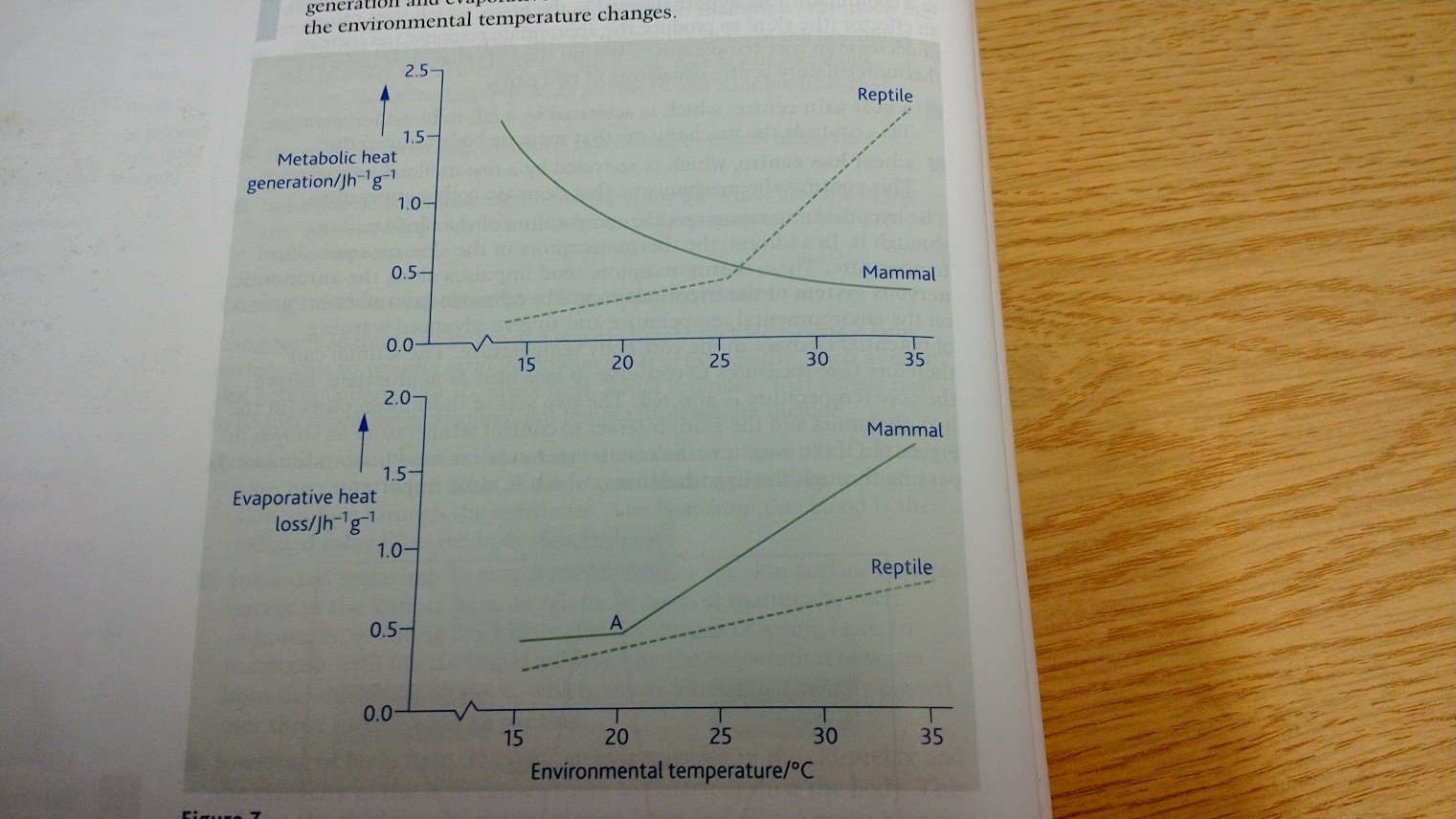 Give a reason why the values for heat generation and heat loss are measured per gram of body massIt allows accurate comparisons to be made even though the animals have different body masses. An increase in body size or body mass means there is increased heat generationDescribe the relationship between metabolic heat generation and evaporative heat loss in a reptileBoth increase proportionally up to 25C. above 25C, heat generation increases more rapidly (gradient of line increases), whereas evaporative heat loss increases at the same rate (gradient of line remains the same)How does this relationship differ in a mammalin a mammal, the relationship is the inverse/opposite i.e. as evaporative heat loss increases, heat generation decreasesReptiles frequently seek shade when the environmental temperature rises above 25C. use the graphs to explain this type of behaviourAbove 25C, the metabolic heat generation in reptiles becomes much more rapid. They therefore generate heat faster than they can lose it. as a result, their body temperature increases and enzymes may be denatured, leading to death. As reptiles have no physiological means of cooling, they must seek shade to reduce their body temperature Suggest a reason for the change in the evaporative heat loss in the mammal at point ASweating or panting increasesState one difference between the causes of type I and type II diabetesType I is caused by an inability to produce insulin. Type II is caused by receptors on body cells losing their responsiveness to insulinState one difference between the main ways of controlling type I and type II diabetesType 1 is controlled by the injection of insulin. Type II is controlled by regulating the intake of carbohydrate in the diet and matching this to the amount of exercise takenSuggest an explanation for why tiredness is a symptom of diabetesDiabetes is a condition in which insulin is not produced by the pancreas. This leads to fluctuations in the blood glucose level. If the level is below normal, there may be insufficient glucose for the release of energy by cells during respiration. Muscle and brain cells in particular may therefore be less active, leading to tirednessWhat lifestyle advances might you give someone in order to help them avoid developing type II diabetesMatch your carbohydrate intake to the amount of exercise you take. Avoid becoming overweight by not consuming excessive quantities of carbohydrate and by taking regular excerciseName a hormone other than insulin and glucagon that is involved in regulating blood glucoseadrenalineAn experiment was carried out. Group X had type I diabetes while group Y did not. Every 15 minutes blood samples were taken from all members of both groups and the mean levels of insulin, glucagon and glucose were calculated. After an hour, every person was given a glucose drinkstate two differences between groups X and Y in the way insulin secretion responds to the drinking of glucose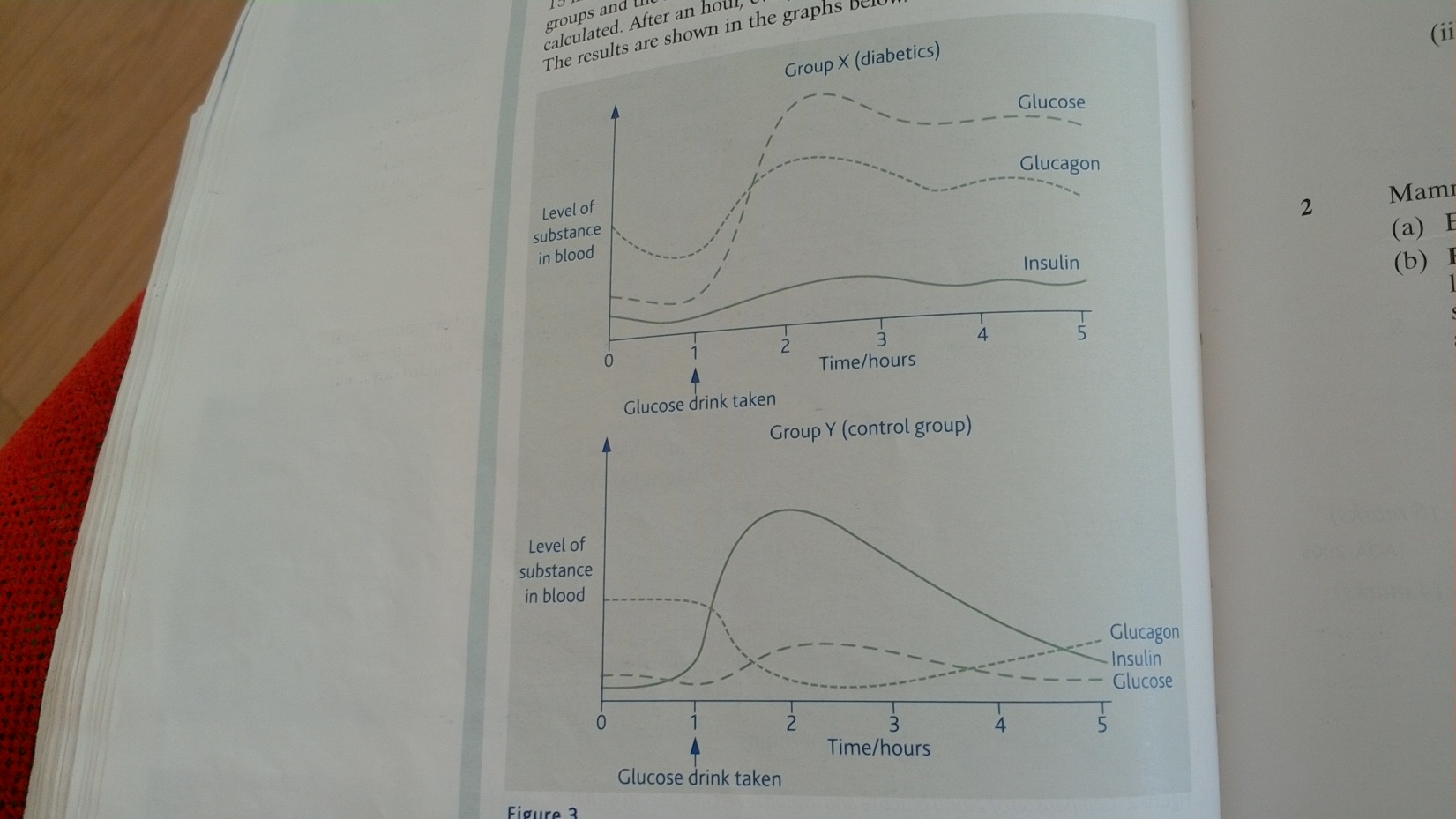 the rise in insulin level is both greater and more rapid in group Y rather than XSuggest a reason why the glucose level falls in both groups during the first hourGlucose is removed from blood by cells using it during respiration using the information from the graphs, explain the changes in the blood glucose level in group Y after drinking glucoseglucose level rises at first because the glucose that is drunk is absorbed into the blood (glucose line rises). This rise in glucose causes insulin to be secreted from Beta cells in the pancreas (insulin line rises steeply). Insulin causes increased uptake of glucose into liver and muscle cells, activates enzymes that convert glucose into glycogen and fat, and increases cellular respiration. The effect of all these actions is to reduce glucose levels (glucose line falls from 2.5 onwards). As the glucose level rises after 1 hour, so the glucagon level falls. The reduction in glucagon level decreases glucose production from other sources (glycogen, amino acids and glycerol) and so also helps to reduce blood glucose levels. As the blood glucose level falls (after 2.5 hours) so that glucagon level increases to help maintain the blood glucose at its normal level. Explain the difference in blood glucose level of group X compared to group YGroup X has diabetes and therefore the glucose intake does not stimulate insulin production (insulin level on graph is low). The glucose level in the blood therefore continues to rise (glucose level rises steeply) as there is no insulin to reduce its level. Blood glucose level remains high, falling only slightly as it is respired by cellsSuggest what might happen to the blood glucose level of group X if they have no food over the next 24 hoursAs it is respired by cells, the glucose level will decrease steadily until it falls below the normal levelDistinguish between positive and negative feedbackPositive feedback occurs when the feedback causes the corrective measures to be turned on. In doing so, it causes the system to deviate even more from the original normal levelNegative feedback occurs when the feedback causes the corrective measures to be turned off. In doing so, it returns the system to its original normal levelWhy is negative feedback important in maintaining a system at a set pointIf the information is not fed back once an effector has corrected any deviation and returned the system to the set point, the receptor will continue to stimulate the effector and an over-correction will lead to a deviation in the opposite direction from the original oneWhat is the advantage of having separate negative feedback mechanisms to control deviations away from normalIt gives a greater degree of homeostatic controlDescribe the change in water potential that occurs in the blood as a result of sweatingAs sweating involves a loss of water from the blood, its water potential will decreaseIn each of the following cases, name the structure that produces the hormone:LH – pituitary glandProgesterone – corpus luteum in the ovaryOestrogen – follicle in the ovaryDescribe an example of control by negative feedback in the oestrous cycleMore oestrogen = more inhibition of FSH production = less FSH = less stimulation of oestrogen production = less oestrogenOr More progesterone = more inhibition of LH production = less LH = less stimulation of progesterone production = less progesterone When a female human reaches the menopause, she has very few follicles left in her ovaries. Suggest a reason why levels of FSH in the blood rise in women reaching the menopauseOestrogen is produced in developing follicles. Menopausal women have few follicles left so produce less oestrogen. Oestrogen inhibits the production of FSH so the reduction in oestrogen level means that there is less inhibition of FSH therefore more FSH is produced and FSH levels riseSome female farm animals were given progesterone in their diet. When the progesterone was withdrawn from the diet, they all ovulated a few days later. WhyHigh progesterone levels inhibit the production of FSH and LH. When progesterone is withdrawn from the diet, its level falls and so the production of FSH and LH resumes. FSH causes follicles to develop in the ovary and LH causes eggs to be released (ovulation)Below shows the concentration of 4 hormones during part of the oestrous cycle of a pig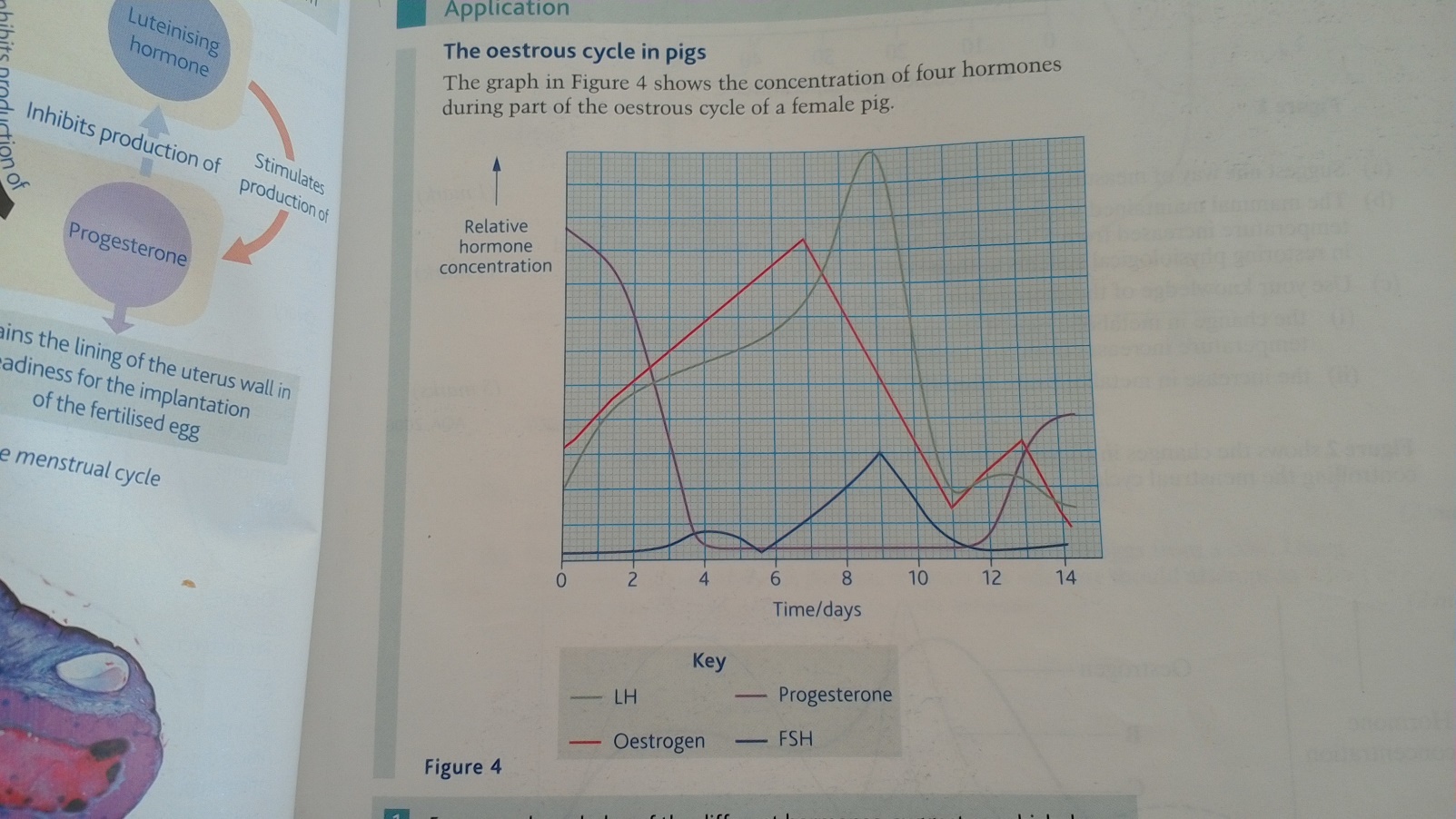 Suggest on which day ovulation is most likely to occur9 as ovulation is caused by a high concentration of LHExplain the effects of oestrogen on the production of FSH from day 0 to 12Days 0 – 5. Oestrogen levels are rising but relatively low, inhibiting the production of FSH (negative feedback) and so FSH levels are lowDays 5 – 6. Oestrogen levels rise to a critical point, stimulating the production of FSH (positive feedback) and so FSH levels riseDays 9 – 12. Oestrogen levels fall below the same critical level, inhibiting FSH production again (negative feedback) and so FSH levels also fallExplain why pigs injected with progesterone may not ovulateProgesterone inhibits the production of FSH and FSH causes follicles in the ovary to develop and mature. If FSH levels are low, follicles will not develop and so no mature eggs will be available for releaseExplain why the genetic code is described as:Universal – because it is the same in all organismsDegenerate – because most amino acids have more than one codonNon-overlapping – because each base in the sequence is read only onceState three ways in which the molecular structure of RNA differs from DNARNA is smaller than DNA. RNA is usually a single strand and DNA a double helix. The sugar in RNA is ribose while in DNA it is deoxyribose. In RNA the base uracil replaces the base thymine in DNADistinguish between a codon and an anticodonA codon is the triplet of bases on messenger RNA that codes for an amino acidAn anticodon is the triplet of bases on a transfer RNA molecule that is complementary to the codonDescribe the role of RNA polymerase in transcriptionThe enzyme RNA polymerase moves along the template DNA strand, causing the bases on this strand to join with the individual complementary nucleotides from the pool that is present in the nucleus. The RNA polymerase adds the nucleotides one at a time, to build a strand to pre-mRNA until it reaches a particular sequence of bases on the DNA that it recognises as a stop codonWhich other enzyme is involved in transcription and what is its roleDNA helicase – this acts on a specific region of the DNA molecule to break the hydrogen bonds between the bases, causing the two strands to separate and expose the nucleotide bases in that regionWhy is splicing of pre-mRNA necessaryBecause pre-mRNA has nucleotide sequences derived from introns of DNA. These introns are non-functional and, if left on the mRNA, would lead to the production of non-functional polypeptides or no polypeptides at all. Splicing removes these non-functional introns from pre-mRNA A sequence of bases along the template strand of DNA is ATGGAAGTCCAGWhat is the sequence of bases on a pre-messenger RNA molecule that has been transcribed from this part of the DNA moleculeUACGUUCAGGUCHow many amino acids does the sequence code for4 (One is coded for by 3 bases so 12 bases code for 4 amino acids)A gene is made up of 756 base pairs. The mRNA that is transcribed from this gene is only 524 nucleotides long. Why is there a differenceSome of the base pairs in the genes are introns (non-functional DNA). These introns are spliced from pre-mRNA so the resulting mRNA has fewer nucleotidesName the cell organelle involved in transcriptionribosomeA codon found on a section of mRNA has the sequence of bases AUC. List the sequence of bases found on;The tRNA anticodon that attaches to this codonUAG on tRNAThe template strand of DNA that formed the mRNA codonTAG on DNADescribe the role of tRNA  in the process of translationA tRNA molecule attaches an amino acid at one end and has a sequence of three bases, called an anticodon, at the other end. The tRNA molecule is transferred to a ribosome on an mRNA molecule. The anticodon on tRNA pairs with the complementary codon on mRNA. Further tRNA molecules, with amino acids attached, line up along the mRNA in the sequence determined by the mRNA bases. The amino acids are joined by peptide bonds. Therefore the tRNA helps to ensure the correct sequence of amino acids in the polypeptideA strand of mRNA  has 64 codons but the protein produced from it has only 63 amino acids. Suggest a reason for this differenceOne of the codons is a stop codon that indicated the end of polypeptide synthesis. Stop codons do not code for any amino acid so there is one less amino acid than there are codonsThe table lists a number of amino acids and their corresponding codons on mRNA. The strand of DNA against which mRNA is transcribed is called the template strand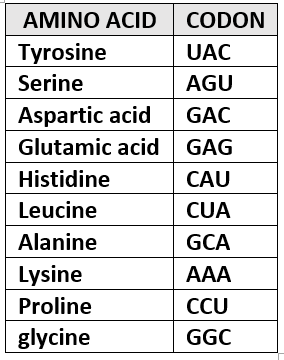 Using the table state;The tRNA anticodon for histidine - GUAThe triplet on the DNA template strand that codes for serine - TCAName the amino acid coded for by the tRNA anticodon GAUleucineThe sequence of bases on a template strand of DNA is CTCCGTGGAATGCGT. List the sequence of amino acids that would appear in a polypeptide coded for by this DNAGlutamic acid – alanine – proline – tyrosine – alanineThe sequence of amino aids in a section of polypeptide is histidine, proline, aspartic acid and leucine, list the sequence of bases on the template strand that codes for this polypeptide sectionGTAGGACTGGATIn an experiment, the radioactive amino acid phenylalanine and four mixtures, differing only in their mRNA, were set up as follows:mRNA made up of a chain of nucleotides only containing adenine = poly A  mRNA made up of a chain of nucleotides only containing uracil = poly U mRNA made up of a chain of nucleotides only containing cytosine = poly C  no mRNA was presentthe results were:state one codon for the amino acid phenylalanine that is suggested by the results of this experiment. Explain your answerThe codon UUU – because the very radioactive polypeptide (39800 counts min) was only produced from the mixture containing poly U. this polypeptide must be made up of phenylalanine because this is the only radioactive amino acid present. As the synthetic mRNA contains only the bases sequence UUUUUUU, etc., one codon for phenylalanine must be UUUwhy was a mixture without any synthetic RNA usedas a control experiment to show that the radioactivity was due to the labelled phenylalanine rather than some other factor such as background radiationthe following is a sequence of 12 nucleotides within a much longer mRNA molecule:                                 AUGCAUGUUACU. Following a gene mutation the same 12 nucleotide portion of the mRNA molecule is AUGCUGUUACUG. What type of gene mutation has occurred?A deletion because the fifth nucleotide has been lost. The sequence prior to and after this is the same. Explain why a deletion gene mutation is more likely to result in a change to an organism than a substitution gene mutationIn a deletion, all codons after the deletion are affected (frame shift). Therefore most amino acids coded for by these codons will be different and the polypeptide will be significantly affected. In a substitution, only a single codon, and therefore a single amino acid, will be affected. The effect on the polypeptide is likely to be less severe. Explain why a mutation that is transcribed on to mRNA may not result in any change to the polypeptide that it codes forThe mutation may result from the substitution of one base in the mRNA with another. Although the codon affected will be different, as the genetic code is degenerate, the changed codon may still code for the same amino acid. The polypeptide will be unchanged and there will be no effect. Errors in transcription occur about 100,000 times more often than errors in DNA replication. Explain why errors in DNA replication can be far more damaging than errors in transcriptionThere errors may be inherited and may therefore have a permanent affect on the whole organism. Errors in transcription usually only affect specific cells, are temporary and are not inherited. They therefore are less damagingWhich two types of gene control cell division in normal cells. What is the role of eachProto-oncogenes, which stimulate cell division and tumour suppressor genes which inhibit cell divisionCertain chemicals can remove groups from nucleotide bases. Nitrous acids can remove an      -NH2 group from cytosine in DNA, changing it into uracilSuggest what might be the result of this change on the codons on a mRNA molecule that is transcribed from a section of DNA with the triplets GCA CTC ATCThe codons in mRNA will be CAU AAA UAA. Some radiation can alter DNA so DNA polymerase can no longer act on them. State one genetic effect of DNA polymerase being unable to act on DNAThe replication of DNA required DNA polymerase and so the process cannot continueWhat are totipotent cellsCells with the ability to develop into any other cell of the organismHow does the distribution of totipotent cells in animals differ from that of plantsIn animals, only a few cells are totipotent. In humans these are known as stem cells and are found in the embryos, the inner lining of the intestine, skin and bone marrow. In plants, many of the cells throughout the plant are totipotent. All cells possess the same genes and yet a skin cell can produce the protein keratin but not the protein myosin, while a muscle cell can produce myosin but not keratin. WhyIn skin cells, the gene that codes for keratin is expressed but not the gene for myosin. The genetic code for keratin is translated into the protein keratin which the cell therefore produced, but the genetic code for myosin is not translated. In muscle cells, the gene for myosin is expressed but not the gene for keratin. In the same way the genetic code for myosin rather than keratin is translated and so only myosin is producedName the process by which the totipotent cells of the plant tissue culture change is appearance and develop into shoot or root cellsdifferentiationWrite reasons for and against the continued use of embryos for stem cell researchFOR  huge potential to cure many diseases. Wrong to allow suffering when it can be relieved. Embryos are created for other purposes such as IVF so why not stem cells. Embryos of less than 14 days are not recognisably human and so do not command the same respect as adults or foetuses. There is no risk of research escalating or including foetuses because current legislation prevents this. Adult stem cells are not as suitable as embryonic stem cells and it may be many years before they are, in the meantime many people suffer unnecessarily. AGAINST  it is wrong to use humans, including potential humans, as a means to an end. Embryos are human, they have human genes, and deserve the same respect and treatment as adult humans. It is the ‘slippery slope’ to the use of older embryos and foetuses for research. It could lead to research and development of human cloning and, although banned in the UK, the information gained could be used elsewhere. It undermines respect for life. Adult stem cells are an available alternative and energies should be directed towards developing these. What is the role of a transcriptional factorTo stimulate transcription of a geneDescribe how oestrogen stimulated the expression of a geneOestrogen diffuses through the phospholipid portion of the cell-surface membrane into the cytoplasm of a cell, where it combines with a site on a receptor portion of the transcriptional factor. Oestrogen changes shape of the receptor molecule, releasing an inhibitor molecule from the DNA binding site on the transcription factor. The transcriptional factor now enters the nucleus through a nuclear pore and combines with DNA, stimulating transcription of the gene that makes up that portion of DNA i.e. it stimulated gene expressionOne of the two strands of siRNA combines with an enzyme and guides it to an mRNA molecule which it then cuts. Explain why the mRNA is unlikely to be cut if the other siRNA strand combines with the enzymeThe other strand would have complementary bases (i.e. GCUA instead of CGAU). It is unlikely that these opposite base parings would complement a sequence on the mRNA. The siRNA, with enzyme attached, would therefore not bind to the mRNA and so would be unaffectedExplain why a doctor may enquire about a patients family medical history before deciding on using x-ray analysis for a condition other than cancerA person with a family history of cancer may already have one mutated allele for the inactivation of the tumour suppressor gene. As x-rays increase mutation rates they might advance the likelihood of cancer in these patients. Patients with no family history of cancer are less at risk because they are less likely to have an inherited mutant allele. Suggest a reason why a single mutant allele of a proto-oncogene can cause cancer, but it requires two mutant alleles of the tumour suppressor gene to do soThe proto-oncogene mutant allele might be dominant whereas the tumour suppressor mutant allele might be recessive. If so, it requires just one dominant proto-oncogene allele to cause cancer whereas it will take two recessive tumour suppressor alleles to cause cancerOne experimental treatment for cancer involves introducing tumour suppressor genes into rapidly dividing cells in order to arrest tumour growth. Explain how this treatment might workTumour suppressor genes inhibit cell division. Mutated forms of these genes are inactive and so cell division increases and a tumour forms. The introduction of normal tumour suppressor genes means that the inhibition of cell division will be resumed and the tumour growth will stopAnother experimental treatment is the development of an antibiotic drug that will destroy certain protein receptors on membranes of cancer cells. Explain how this treatment might be effectiveOncogenes cause cancer by permanently activating protein receptors on cells so they stimulate cell division. By destroying these receptors on cancer cells, division will be halted and tumour growth will be stoppedIn adult human haemoglobins, two of the poly peptide chains are alpha-globulin and two are beta-globulin. In a human foetus, however, much of the beta-globulin is replaced with a third type; gamma-globulin. Foetal haemoglobin has a greater affinity for oxygen than adults. The changes in the production of the three types of globulin during early human development are shown:humans have genes that code for the production of all three types of globulin. The production of the different haemoglobin depends upon which gene is expressed. The expression of these genes changes at different times during development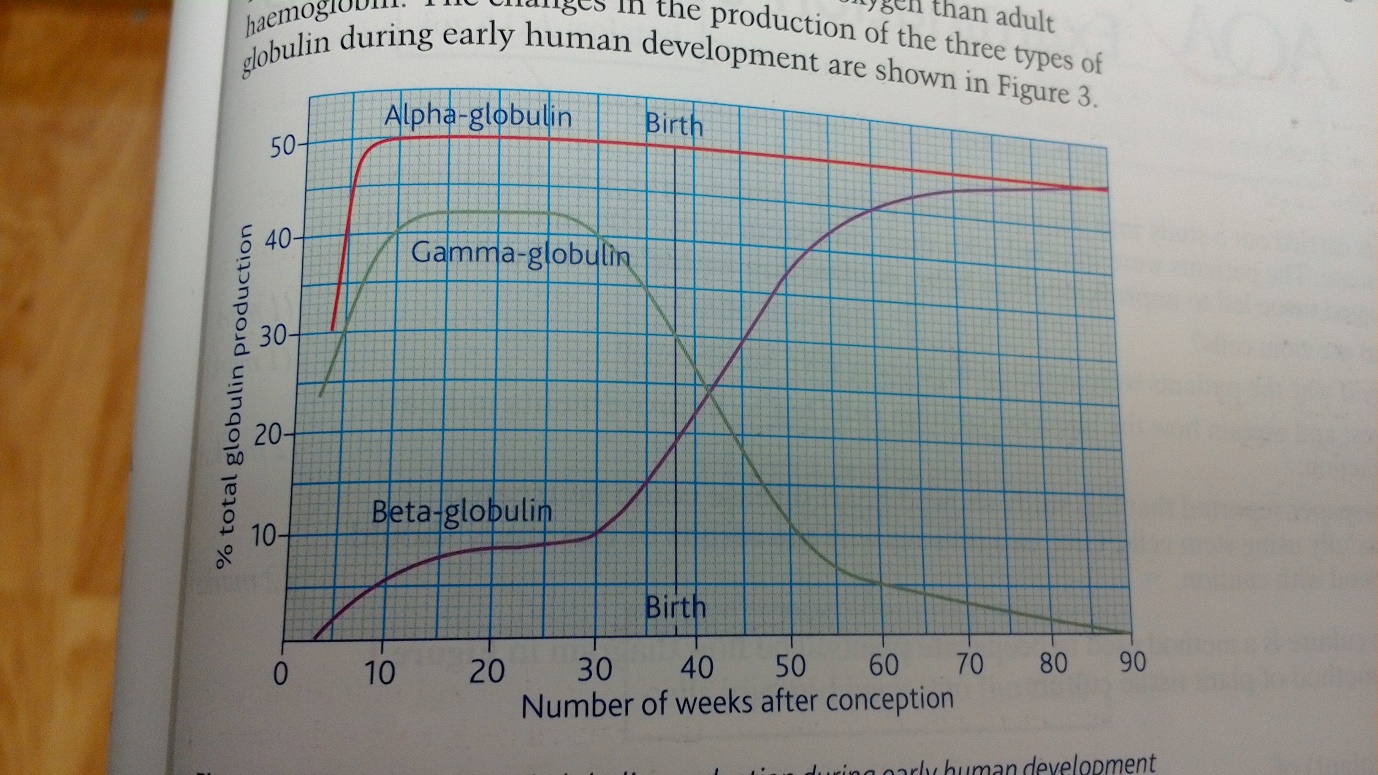 Suggest an advantage of foetal haemoglobin having a greater affinity for oxygen than adult haemoglobin. It allows the foetus to load its haemoglobin with oxygen from the mothers haemoglobin where the two blood supplies come close to each other at the placentaAt birth, what percentage of the total globulin production is of each globulin typeAlpha = 50%   beta = 20%   gamma = 30%Describe the changes in gene expression that occur at 25 weeksThe gene for gamma-globulin is expressed less while the gene for beta-globulin is expressed moreOutline two possible explanations for the change in the expression of the gene for gamma-globulin after 25 weeksExpression of the gene for gamma-globulin is progressively reduced as a result of either preventing transcription, and hence preventing the production of mRNA or by the breakdown of mRNA before its genetic code can be translatedSickle cell disease is the result of a mutant form of haemoglobin. In Saudia Arabia and India, some individuals have high levels of foetal haemoglobin in their blood, even as adults. Where these individuals have sickle cell disease, their symptoms are much reduced. Suggest how controlling the expression of the genes for globulin might provide a therapy for sickle cell diseaseA possible therapy would be to express the gene for gamma-globulin and prevent the expression of the gene for beta-globulin. This would result in haemoglobin being of the foetal rather than the adult typeWhat is the role of a vector during in vivo cloningto transfer genes from one organism into anotherWhy are gene markers necessary during in vivo cloningTo show which cells (bacteria) have taken up the plasmid with the geneGive one advantage of using fluorescent gene markers rather than antibiotic markers. Results can be obtained more easily and more quickly because, with anti-biotic resistant markers, the bacterial cells with the required gene are killed, so replica plating is necessary to obtain the cells with the gene. With fluorescent gene markers, the bacterial cells are not killed and so there is no need to carry out replica platingthe diagram shows the results of an experiment using anti-biotic resistance gene markers to find which bacterial cells have taken up a gene X. the circles within each plate represent a colony of growing bacteria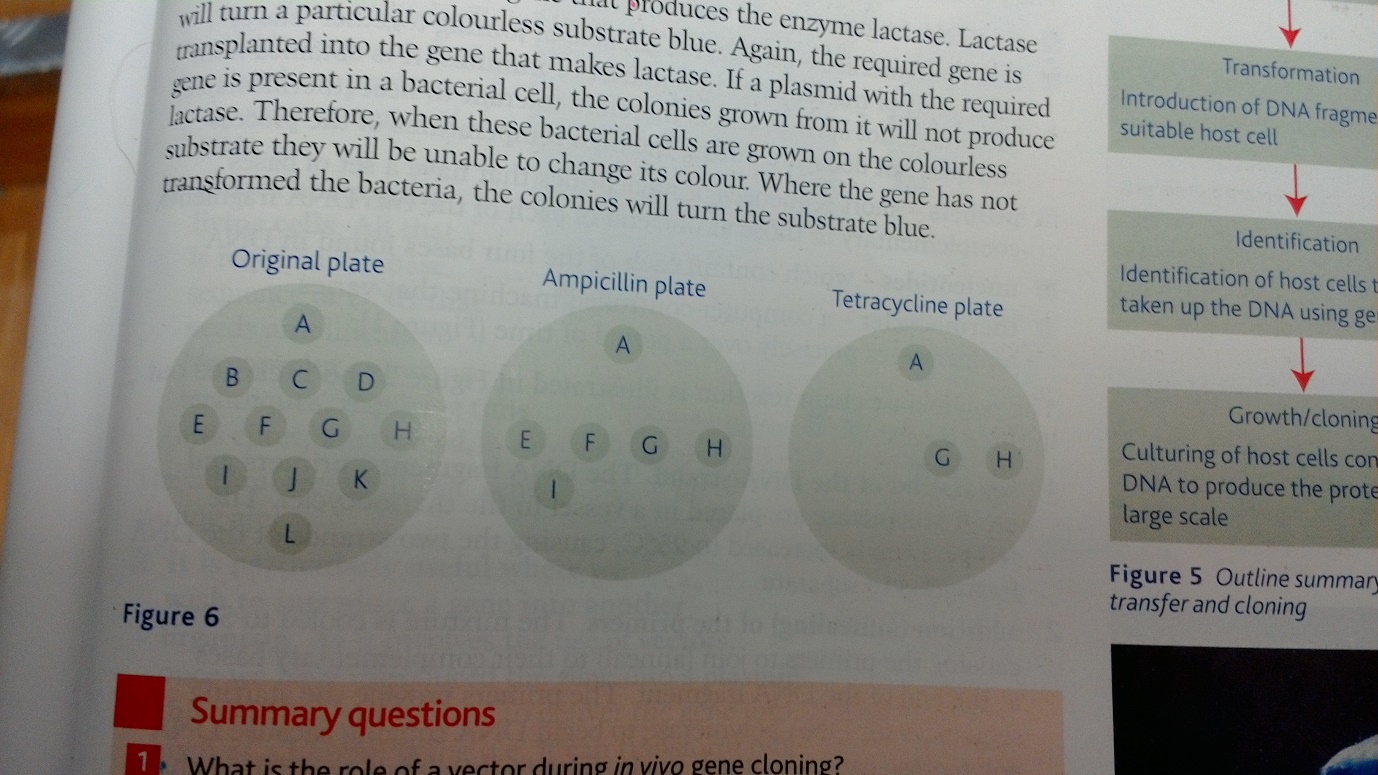 Which colonies on the original plate:did not take up any plasmids with gene XB, C, D, J, K and L because those that did not take up the plasmid will not have taken up the gene for ampicillin resistance and so will be the ones that are killed on the ampicillin plate i.e. the colonies that have disappeared.Contained plasmids possessing gene XE, F and I because those with the plasmid containing gene X will have lost the gene for tetracycline resistance and therefore the colonies will have been killed on the tetracycline plate i.e. the colonies will have disappearedIn the polymerase chain reaction, what are primersShort pieces of DNA that have a set of bases complementary to those at the end of the DNA fragment to be copiedWhat is the role of these primersPrimers attach to the end of a DNA strand that is to be copied and provide the starting sequences for DNA polymerase to begin cloning DNA. DNA polymerase can only attach nucleotides to the end of an existing chain. They also prevent the two separate strands from re-joiningWhy are two different primers requiredBecause the sequences at the opposite ends of the two strands of DNA are differentWhen DNA strands are separated in the PCR, what type of bond is brokenHydrogen bondsIt is important in the PCR that the fragments of DNA used are not contaminated with any other biological material. WhyBiological contaminants may contain DNA and this DNA would also be copiedState one advantage to humans of genetically modified tomatoesThe tomatoes do not soften when they ripen and so they can be harvested, transported and stored more easily and without damage and yet the flavour is unimpairedSuggest one benefit and one possible disadvantage of using genetically modified herbicide-resistant crop plants together with the relevant herbicide. ADVANTAGE – the crop yield is greater and so food prices are not as high. This is because the herbicide kills only the weeds that are competing for light, water and mineralsDISADVANTAGE – the herbicide (or its breakdown products) might accumulate further up the food chain and might be toxic to other organisms. The herbicide resistant gene might pass to other plants which will then be unaffected by the herbicide, rendering it uselessWhy is insulin produced by recombinant DNA technology better than insulin extracted from animalsInsulin produced by recombinant DNA technology is identical to human insulin and so has no side-effects. It does not induce an immune response. There is no need to slaughter animals to obtain it. there is less risk of transferring infections or disease because there is no donor animal. Explain how two parents, neither of whom suffers from cystic fibrosis, might have a child with the diseaseIf both parents are heterozygous for the CFTR gene, then each would carry one dominant and one recessive allele for the condition. They would not suffer from CF as they have the dominant allele. If an offspring inherits one recessive allele from each parent, they could suffer from CFWhy does somatic-cell gene therapy fail to provide a permanent cure for cystic fibrosisSomatic cell gene therapy targets just the affected tissues, e.g. lung tissue, and the additional gene is not present in sperm or eggs and is therefore not passes on to future generations. As the cells of the lung tissues are continuously dying and being replaced, the treatment needs to be repeated periodically – as often as every few daysIn which two ways can a normal CFTR gene be delivered to the lungs of a patient with cystic fibrosisUsing a harmless virus (an adenovirus) as a vector  wrapping the gene in lipid molecules to enable it to pass through the cell-surface membrane of lung epithelial cells. The gene preparation is sprayed into the nostrils and drawn into the lungs during breathingWhy does the secondary immune response prevent a particular difficulty for patients undergoing gene therapyBecause somatic-cell gene therapy requires regular repeat treatments, the secondary response means that the immune system is enhanced on the second and subsequent occasionsExplain why the fact that somatic-cell therapy is short lived, can induce an immune response and uses viral vectors to deliver the gene does not necessarily present a problem for germ-line gene therapyGerm-line therapy means that all body cells have the additional gene permanently. Therefore the effect lasts for an individual’s lifetime and no repeat treatments are required, there is no immune response and no need for a means of deliveryWhat is a DNA probeA short, single-stranded section of DNA that has some label attached that makes it easily identifiable State two roles of a primer used in the sanger method of sequencing DNAIt starts the process of DNA synthesis by making the DNA double stranded (DNA polymerase only works on double strands). It carries the radioactive label for later identification of the DNA fragment producedLook at the diagram below. It shows the results of the sanger method of sequencing a fragment of DNA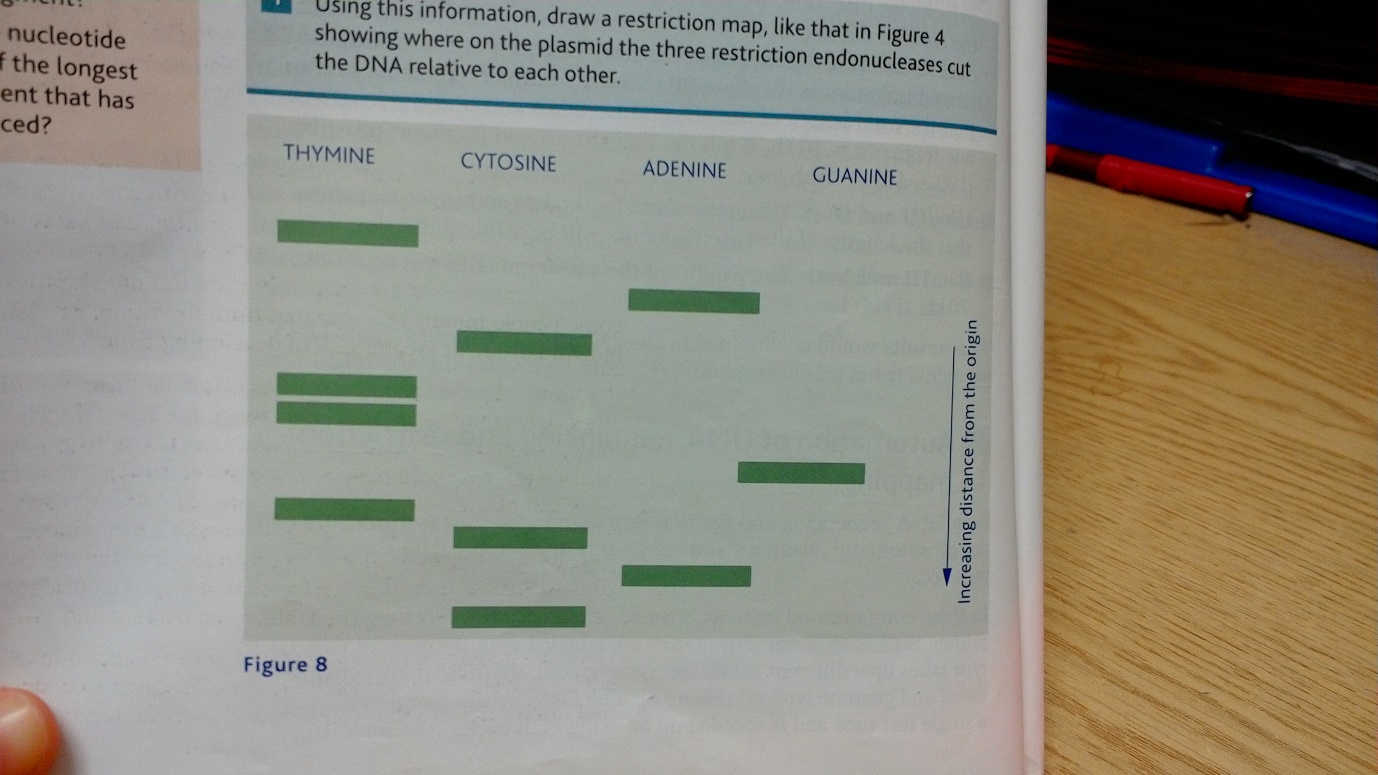 How many adenine bases were present in the fragment of DNAtwoWhich nucleotide starts the shortest fragmentCytosineWhat is the nucleotide sequence of the longest DNA fragment that has been producedCACTGTTCATaxonmyelinAxon diameter/mTransmission speed/m s-1Human motor axon to leg muscleYes20120Human sensory axon from skin pressure receptorYes1050Squid giant axonNo50025Human motor axon to internal organno12TYPE OF SYNTHETIC mRNARADIOACTIVITY / COUNTS MIN-1Poly A50Poly U39800Poly C38none44